粉体流动性测试仪卡尔指数法的定义和计算粉体流动的众多测量方法中，卡尔指数法是应用较广泛的经验方法，卡尔指数Carr Index表征散装固体特性的标准测试方法进行测量的标准ASTM D6393 ，实用性很强，大部分粉体基本都适合这个方法测量，定义和计算方法1. 差角：休止角与崩溃角之差称为差角。差角越大，粉体的流动性与喷流性越强。 2.压缩度：同一个试样的振实密度与松装密度之差与振实密度之比为压缩度。压 缩度也称为压缩率。压缩度越小，粉体的流动性越好。 3.空隙率：空隙率是指粉体中的空隙占整个粉体体积的百分比。空隙率因粉体的 粒子形状、排列结构、粒径等因素的不同而变化。颗粒为球形时，粉体空隙率 为 40%左右；颗粒为超细或不规则形状时，粉体空隙率为 70-80%或更高 空隙度： εn=[Vn-(W1-W0)/ρ]/Vn 其中，Vn：n 次振动后粉体的容积（；n： 振动次数（n=0 时为初期空隙率，n=∞为最终空隙率），测试空隙率时的振动次数以粉体 表面不再下降为限；W1：填充粉体的后粉体与容器的总重量；W0：容器重量；ρ：样品 比重。 4. 喷注性指数： 喷流性指数是崩溃角、差角、分散度等项指数的加权和。从表 1 查得流动性指数、 崩溃角、差角、分散度。这四个指数的总和称为喷流性指数（flowability）。 崩溃角的计算方法： 差角的测定：差角即休止角与崩溃角之差 差角（θ d ）=休止角（θ r ）—崩溃角（θ f ） 平板角的计算方法 平板角θ s =（θ s1 +θ s2 ）/2 分散度D s =(10—m) /10×100% 计算振实密度： 压缩度（C p ）的计算： 测定松装密度ρ a 和振实密度ρ p 后，就可以计算压缩度C p 了： C p =（ρ p -ρ a ）/ρ p ×100% 压缩度反映粉体的流动特性。压缩度越大，粉体的流动性就越差。 用类似模糊数学中综合平分的方法对定性的概念进行模糊量化。简单地说，流动性指数 是休止角、压缩度、平板角、均齐度、凝集度等项指数的加权和。 休止角、平板角、压缩度、凝集度、均齐度的指数，这五 个指数的总和称为流动性指数（flowability）。注：流动指数与压缩度有关。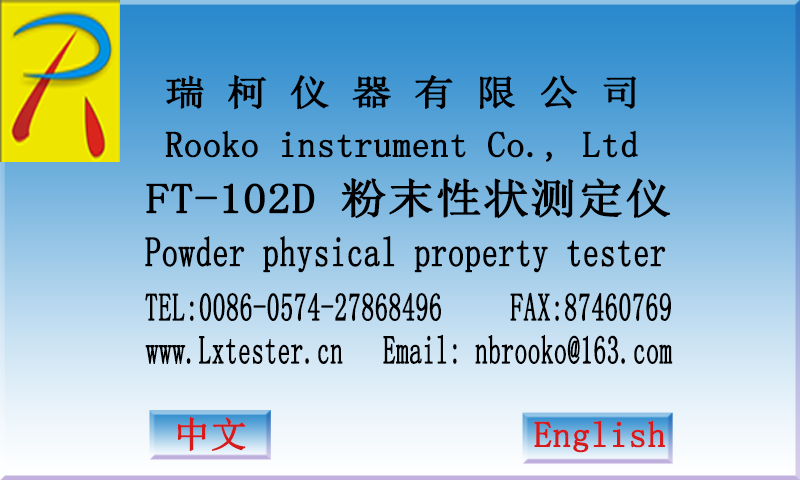 